28.04.20г.Литературное   чтениеТема урока: Х.К. Андерсен «Гадкий утёнок»Содержание урока: Новая темаХанс Кристиан Андерсен родился 2 апреля 1805 года в семье бедного башмачника и прачки. в Дании, маленькой скандинавской стране на севере Европы. Родной город Оденсе казался Х.К. таинственным и прекрасным. В доме его родителей часто не бывало хлеба, не говоря уже о новой одежде и обуви. Отец - Андерсен-старший был большой книголюб, мечтатель. Но мечты его не сбылись: ни гимназии, ни дальних стран он так и не увидел. Зато свою любовь к чтению, желание учиться бедный башмачник передал своему сыну, раскрыв ему мудрость и красоту книг.Ханс Кристиан рано научился читать и, побывав однажды в театре, сам начал сочинять пьесы и стихотворения. Он очень любил играть в кукольный театр. У него было множество самодельных кукол, для которых он мастерил костюмы из обрезков кожи и ткани. Уже в детские годы Андерсен сам сочинял “трагедии” и разыгрывал их с куклами. Художественно одарённого мальчика многие в его родном городе называли “маленький Уильям Шекспир 1. Антиципация (предвосхищение, предугадывание) по заголовкуЧто вам сообщает название произведения?(Сказка о животных, ГЛ. герой - утёнок, который был некрасив, гадким или таковым казался кому-то, он у всех вызывал отвращениеНеужели утёнок был именно таким?-Был ли утёнок агрессивен к обитателям двора?-Был ли он высокомерен?-Можно ли обижать тех, кто отличается чем-то от тебя?-Как вы думаете, почему Андерсен назвал свою сказку «Гадкий утенок»?-Кого мы обычно так называем?-Что советовали старые утки, когда видели, что яйцо не лопается?-Что отвечала молодая утка?-Как относились к утенку на дворе?-Как они его называли?-Почему к нему так относились?-Любила ли его мать? Как вы думаете почему? Как она к нему относилась?-Почему утенок решил сбежать?-Кого утенок встретил на болоте?-Почему дикие утки улетели?-Кто жил в избушке, которую заметил утенок?-Как ему жилось в этом доме?-Почему его обижали курица и кот?-Полюбил ли его кто-нибудь?-Куда ушел утенок из этого дома?-Кого он встретил на озере?-Завидовал ли он их красоте?-Почему он не решался подплыть к лебедям?-Как лебеди его встретили?-Обрадовался ли утенок, когда понял, что он прекрасный лебедь?-Что он сказал?-Понравилась ли вам сказка?-Что особенно запомнилось?-Встретились ли вам герои, которые показались вам неприятными, злыми, жестокими?-Было ли кого-нибудь жалко? Почему?-Когда именно вам было жалко утенка?-Когда вы за него радовались?-Хороший или плохой конец у этой сказки?-Почему вы так считаете?-Чему научила вас эта сказка?.Итог  урока- Правильно  ли  ценить  только  по внешней  красоте?-Красота  бывает  внешняя  и  внутренняя.Дайте  характеристику  утёнку, лебедюДомашнее заданиеС 200-215, читать.сделать иллюстрации к тексту (вопрос№5)-ответить.28.04.20г.Русский язык3-А классТема: Повторение по теме самостоятельные части речи и служебные. Контрольный словарный диктант №2. Повторение изученного за год. Орфограммы в значимых частях слова. Разбор слова по составу.Работа по теме- Послушайте внимательно сказку. О чём в ней идёт речь? «В одном волшебном королевстве жили—были необычные жители. Одни из них были очень важные. Это были Самостоятельные части речи, которые считали себя самыми главными, а другие жители королевства несли службу, помогали им. Это были Служебные части речи. Жили Части речи очень дружно. Служебные части речи верно служили Самостоятельным:-помогали словам в предложении принять нужную форму;-связывали слова в предложении и части предложения;-вносили в предложение дополнительный смысл. А Самостоятельные части речи были им за это благодарны. Однажды в королевстве был парад, и части речи должны были построиться в две колонны: самостоятельные и служебные части речи. Как они хотели пройти перед королем и показать ему, какие они красивые и нужные! Но очень боялись, правильно ли они встали в колонны?»- Скажите, на какие группы делятся части речи?- Назовите, какие части речи относятся к самостоятельным?- Назовите, какие относятся к служебным? Тренировочные упражненияПомогите словам правильно встать в колоннуЧеловек, любимый, ты, птица, добрый, пять, я, смелый, улыбаться, семеро, дружно, три, его, бежать, весело, они, думать, сегодня, вчера, мне, от, к, до, а, но, и, да, не, ни, Ой! Эх! У!записать слова, в скобках указать часть речи- Чем отличаются самостоятельные части речи от служебных?  - Попробуйте составить предложение из данных слов: в, и, от, про, с, а, к, по, за, но, из, о, когда.- Удалось ли вам это? Почему? Как называются эти части речи?Вывод: из служебных частей речи нельзя составить предложение. Они употребляются только с самостоятельными частями речи.- Можно задать вопрос к самостоятельным частям речи? А к служебным?- Являются членами предложения самостоятельные? А служебные?- Можно определить лексическое значение у самостоятельных? А у служебных?- Теперь посмотрим на таблицу и проверим, правильно ли мы ответили на вопросы.  Закрепление учебного материала. Работа с учебникомСтр. 132 упр.240.Итоговый контрольный словарный диктант за 3 класс.Фонарь, до свидания, здравствуй, завтра, неделя, календарь, жёлтый, сиреневый, фамилия, совесть, мечтать, платок, дельфин, стрекоза, кровать, шампунь, шёл Домашняя работа: Стр. 132 Упр.239https://infourok.ru/prezentaciya-k-uroku-russkogo-yazika-klass-samostoyatelnie-i-sluzhebnie-chasti-rechi-2409313.html https://nsportal.ru/nachalnaya-shkola/russkii-yazyk/2018/01/24/prezentatsiya-razbor-slov-po-sostavu-3-klass28.04.20г.Математика3-А классТема: Повторение. Геометрические фигуры и величины. Правила о порядке выполнения действий. Решение задач изученных видов. стр. 1091. Начерти отрезки такой же длины, как отрезки AB и CD.

1) Узнай, во сколько раз отрезок AB длиннее отрезка CD.
2) Узнай, на сколько сантиметров отрезок CD меньше отрезка AB.
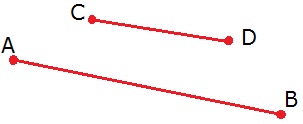 
1) 8 : 4 = 2 (раза) - во столько длиннее
2) 8 - 4= 4 (см) - на столько меньше
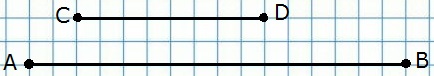 2. Найди длину ломаной ABCD.

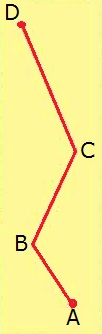 4+3+2=9(см)3. Найди периметр каждой фигуры. Проверь, есть ли среди этих фигур прямоугольник. Начерти такой же прямоугольник в тетради, обозначь его буквами. Найди площадь этого прямоугольника.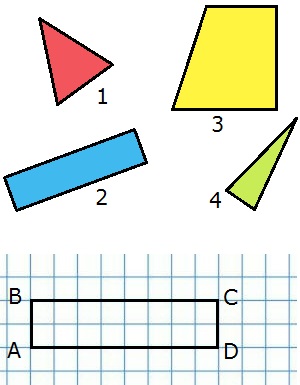 Фигура 1: 25 + 25 + 20 = 70 (мм) = 7 (см)
Фигура 2: (4 + 1) • 2 = 10 (см)
Фигура 3: 35 + 20 + 30 + 30 = 115 (мм)
Фигура 4: 10 + 30 + 30 = 70 (мм) = 7 (см)
Площадь фигуры 2: 1 • 4 = 4 (см2)4. Начерти квадрат со стороной 3 см. Найди его площадь и периметр.
Площадь: 3 • 3 = 9 (см2)
Периметр: 3 • 4 = 12 (см)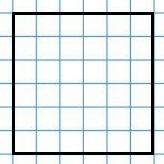 стр. 107Вычисли значения выражений.1) 45 + 27 : 3 - 12 = 42       100 - 10 • 9 - 8 = 2
90 - 36 : 3 • 2 = 66          17 + 16 • 3 • 0 = 17
84 : 4 • 3 + 2 = 65           5 • 5 + 75 : 5 = 40  17 • 3 + 2 • 10 = 71
80 - 5 • 2 : 10 = 79
72 : 6 + 6 • 5 = 42Стр.107.1. Составь и реши задачи в одно действие, в вопросе которых были бы слова "Сколько всего ...?", "Сколько в обеих ...?", "Сколько осталось ...?", "На сколько ... больше, чем ...?", "На сколько ... меньше, чем ...?".Домашняя работа: Стр.102 №29,33https://znanio.ru/media/prezentatsiya_k_uroku_matematiki_po_teme_klassifikatsiya_geometricheskih_figur_mnogogrannik_i_ego_elementy_3_klass-176577 https://yandex.ru/video/preview/?filmId=7326280761063951957&from=tabbar&parent-reqid=1587038131109397-1471632667133879834900154-production-app-host-man-web-yp-68&text=правила+о+порядке+выполнения+действий+3+класс+школа+россии+презентация https://nsportal.ru/nachalnaya-shkola/matematika/2017/09/11/prezentatsiya-reshenie-zadach-3-klasshttps://infourok.ru/prezentaciya-po-literaturnomu-chteniyu-na-temu-gs-anderson-gadkiy-utenok-klass-1062190.htmlСамостоятельные части речиСлужебные части речи1. Можно задать вопрос.1. Нельзя задать вопрос.2. Являются членами предложения.2. Не являются членом предложения.3. Имеют лексическое значение.3. Не имеют лексического значения.